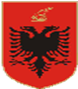 REPUBLIKA E SHQIPËRISËKuvendi PROJEKT-LIGJNr.  /2022 “Për disa SHTESA DHE ndryshime në ligjin nr. 10296, DATË  08.07.2010“PËR MENAXHIMIN FINANCIAR DHE KONTROLLIN”Në bazë të neneve 78 dhe 83, pika 1 të Kushtetutës, me propozim të Këshillit të Ministrave,K U V E N D II REPUBLIKËS SË SHQIPËRISËV E N D O S I:Në ligjin nr. 10296, datë 08.07.2010 “Për Menaxhimin Financiar dhe Kontrollin”, i ndryshuar me ligjin nr.110/2015, bëhen këto shtesa dhe ndryshime:Neni 1Kudo në përmbajtjen e këtij ligji bëhen ndryshimet e mëposhtme:Togëfjalëshi "sistemeve të menaxhimit financiar dhe kontrollit", zëvendësohet me togfjalëshin "sistemit të menaxhimit financiar dhe kontrollit";Togëfjalëshi "Ministri i Financave", zëvendësohet me togfjalëshin "Ministri përgjegjës për financat";Togëfjalëshi "Ministria e Financave", zëvendësohet me togfjalëshin "Ministra përgjegjëse për financat";Togëfjalëshi "Struktura përgjegjëse për menaxhimin financiar dhe kontrollin", zëvendësohet me togfjalëshin " Struktura përgjegjëse për menaxhimin financiar, kontrollin dhe kontabilitetin";Togfjalëshi “veprimtari kontrolli” zëvendësohet me togfjalëshin “Aktivitete kontrolli”.Neni 2Në nenin 4, pikat 1, 3, 9, 17, 18, 26 ndryshohen si më poshtë:Pika 1, “Kontrolli i brendshëm financiar publik (KBFP)” Sistemi i kontrollit të brendshëm financiar publik është tërësia e kontrolleve të vendosura nga njësitë publike me qëllim administrimin e suksesshëm dhe arritjen e objektivave të njësive publike në përputhje me legjislacionin përkatës, kërkesat buxhetore si dhe me parimet e menaxhimit të shëndoshë financiar me transparencë, efektivitet, efiçiencë dhe ekonomi. Kontrolli i brendshëm financiar publik përfshin menaxhimin financiar dhe kontrollin, auditimin e brendshëm dhe strukturat përgjegjëse për menaxhimin financiar dhe kontrollin dhe auditimin e brendshëm.”Pika 3, “Kontrolli i brendshëm” është procesi integral i vendosur nga titullari i njësisë publike, brenda objektivave të tij qeverisës, për të ndihmuar në kryerjen e veprimtarive të njësisë publike, me ekonomi, efektivitet dhe efiçencë.”Pika 9, “Përgjegjshmëria menaxheriale” është detyrimi i menaxherëve që në kryerjen e veprimtarive dhe marrjen e vendimeve të tyre, të respektojnë parimet e menaxhimit të shëndoshë financiar, të ligjshmërisë e të transparencës në administrim, si dhe të përgjigjen për veprimet dhe vendimet e tyre dhe të atyre personave që iu kanë caktuar ose deleguar kompetencat dhe përgjegjësitë e tyre në përputhje me ligjet në fuqi.Pika 17, “Kontrolle para faktit” janë kontrollet e bëra, me qëllim që të garantohet ligjshmëria dhe rregullshmëria e vendimeve”.Pika 18 “Kontrolle pas faktit” janë kontrolle të herëpashershme, që ushtrohen pas përfundimit të transaksionit apo veprimtarisë, sipas një plani apo në vijim të një kërkese”.Pika 26, togfjalëshi ““Dokument financiar” është çdo informacion origjinal” zëvendësohet me togfjalëshin “ “Dokument financiar” është çdo dokument origjinal”.Neni 3Në nenin 4, pika 16, shfuqizohet.Neni 4Në neni 8 pikt 2 dhe 8, shkronja a, ndryshojnë si më poshtë:2.“Titullarët e njësive të qeverisjes së përgjithshme, caktojnë nëpunësit autorizues, sipas ligjislacionit në fuqi për menaxhimi e sistemit buxhetor në Republikën e Shqipërisë.”8/a .Togfjalëshi “ strategjinë e menaxhimit të riskut” zëvendësohet me togfjalëshin “planin e veprimit të menaxhimit të riskut”.Neni 5Në nenin 9, pika 2/1, ndryshohet si mëposhtë: 2/1 “Nëpunësi autorizues i njësisë publike, për efekt të menaxhimit financiar dhe kontrollit, cakton nëpunës autorizues të nivelit të dytë drejtuesit e programeve e nënprogrameve të çdo strukture dhe njësie të varësisë direkte, për të cilat identifikohet buxhet i veçantë. Në njësitë publike të përshkallëzuara me disa nivele njësish shpenzuese, nëpunësit autorizues caktohen nga organi epror direkt dhe emërtohen sipas nivelit të varësisë.”Neni 6Neni 10, pikat 1 dhe 2 ndryshojnë si mëposhtë:Koordinator i menaxhimit financiar dhe kontrollit është nëpunësi autorizues i njësisë publike. Në përmbushje të përgjegjësive të tij, nëpunësi autorizues mund ti delegojë disa prej detyrave të veta për koordinimin e menaxhimit financiar dhe kontrollin.Koordinator i riskut është nëpunësi autorizues i njësisë publike. Në përmbushje të përgjegjësive të tij, nëpunësi autorizues mund ti delegojë disa prej detyrave të veta për koordinimin e riskut.Neni 7Neni 12, pika 3/1, ndryshohet si mëposhtë: “3/1. Në njësitë publike të ndërtuara me më shumë se dy nivele varësie, punonjësit e financës, në strukturat përgjegjëse për financat, të vendosur në nivelet e poshtme të vartësisë konsiderohen punonjës të deleguar të nëpunësit zbatues të njësisë nga varen. Punonjësit e financës së nivelit të dytë duhet të kenë përvojë 3 vjeçare në profesion. Punonjësit e financës të vendosur në nivelet e poshtme të vartësisë, duhet të kenë përfunduar të paktën studimet e ciklit të parë në shkencat ekonomike dhe përvojë 1 vjeçare në profesion dhe raportojnë në mënyrë të dyfishtë tek nëpunësi zbatues i njësisë nga varen dhe nëpunësi autorizues përkatës”.”. Neni 8Neni 15, pika 4, ndryshon si më poshtë vijon:“Delegimi i të drejtave dhe i detyrave sipas përcaktimeve të këtij ligji nuk cënon të drejtat e menaxherit dhe nuk e shkarkon atë nga përgjegjësia administrative për realizimin e objektivave, kontrollin e risqeve përkatëse apo për përzgjedhjen e vartësit, tek i cili delegohen të drejtat dhe detyrat.”Neni 9 Nenin 17, ndryshon si më poshtë vijon:                      SinjalizimiÇdo punonjës, i cili gjatë kryerjes së punës apo në lidhje me zhvillimin e detyrave të tij, vëren fakte, të cilat lënë vend për mundësi të ekzistencës së parregullsive dhe mashtrimeve, informon menjëherë në mbështetje të bazës ligjore në fuqi për sinjalizimin dhe sinjalizuesit.Neni 10Neni 18 pika 1 dhe 3 ndryshohen si më poshtë:1.“ Nëpunësi autorizues i njësisë së qeverisjes së përgjithshme dhe i shoqërisë tregtare sipas përcaktimeve të nenit 3 të këtij ligji, në bazë të vetëvlerësimeve, depoziton te titullari i njësisë publike dhe nëpunësi i parë autorizues një deklaratë dhe raportin përkatës për cilësinë dhe gjendjen e sistemit të kontrollit të brendshëm të njësisë së qeverisjes së përgjithshme që mbulon, për vitin e mëparshëm, jo më vonë se fundi i muajit shkurt të vitit aktual. Për të realizuar detyrimin e tij, nëpunësi autorizues i njësisë së qeverisjes së përgjithshme duhet të zbatojë një sistem të brendshëm raportimi për të marrë informacion nga njësitë e varësisë, për të mbështetur deklaratën, sipas këtij ligji.”3.“Ministri përgjegjëse për financat miraton dhe i paraqet Këshillit të Ministrave dhe Kontrollit të Lartë të Shtetit, brenda muajit qershor të çdo viti, raportin vjetor për cilësinë dhe funksionimin e sistemit të kontrollit të brendshëm financiar publik për vitin paraardhës, përfshirë edhe gjetjet e rëndësishme dhe rekomandimet për përmirësimin e sistemit.”Neni 11Në nenin 19, 20, 22, 23, 24 togfjalëshi “Titullarët e njësive publike”, zëvendëshohet me togëfjalëshin “Njësitë publike”.Neni 12Në nënin 25 të ligjit pikat 1 dhe 3 ndryshohen si më poshtë:1. Togfjalëshi “sipas nenit 3 të këtij ligji” zëvëndësohet “sipas nenit 6 të këtij ligji”;3. “Titullarët e njësive publike, u sigurojnë punonjësve të strukturës përgjegjëse për harmonizimin e menaxhimit financiar, kontrollin dhe kontabilitetit, akses të plotë në dokumentacion, regjistra apo informacione të tjera të nevojshme vetëm për qëllimin e monitorimit të sistemit të menaxhimit financiar dhe kontrollit. Struktura përgjegjëse për harmonizimin e menaxhimit financiar, kontrollit dhe kontabilitetit nuk ka si përgjegjësi kryerjen e auditimeve apo të inspektimeve financiare.”Neni 13Në nenin 26 të ligjit bëhen shtesat dhe ndryhsimet si më poshtë:“Roli i Strukturës përgjegjëse të Harmonizimit për Menaxhimin Financiar, Kontrollin dhe KontabilitetinStruktura Përgjegjëse e Harmonizimit për Menaxhimin Financiar, Kontrollin dhe Kontabilitetin 	në Ministrinë përgjegjëse për financat është përgjegjëse për: përgatitjen e ligjeve, të udhëzimeve, të urdhrave dhe të manualeve për fushën e menaxhimit financiar, kontrollit dhe raportimit financiar, për aq sa i takon brenda fushës së saj të përgjegjësisë; përgatitjen, shpërndarjen, përditësimin dhe mbikëqyrjen e zbatimit të strategjive dhe të udhëzimeve metodologjike për menaxhimin financiar dhe kontrollin dhe kontabilitetin në sektorin publik, në përputhje me standardet ndërkombëtare të pranuara për kontrollin e brendshëm dhe kontabilitetin në sektorin publik, rregulloret e zbatueshme dhe praktikat e mira të Bashkimit Europian; përcaktimin e nevojave dhe udhëheqjen e asistencës, trajnimeve dhe trajnimeve të vijueshme në fushën e menaxhimit financiar dhe kontrollit, përgjegjshmërisë menaxheriale dhe kontabilitetit në njësitë publike; bashkërendimin e punës për ngritjen dhe zhvillimin e sistemit të kontrollit të brendshëm financiar publik; ndërgjegjësimin për KBFP-në me anë të seminareve dhe publikimeve në faqen e internetit të ministrisë përgjegjëse për financat; shqyrtimin dhe dhënien e mendimeve për të gjitha projektligjet dhe projektaktet nënligjore, rregulluese, të cilat përmbajnë dispozita për menaxhimin financiar dhe kontrollin, si dhe raportimin financiar, në përputhje me dispozitat ligjore përkatëse; Bashkëpunimin dhe koordinimin e veprimtarisë me institucionet e tjera mbi hartimin dhe miratimin e akteve ligjore dhe nënligjore në fushën e raportimit financiar të sektorit privat.  Struktura Përgjegjëse e Harmonizimit për Menaxhimin Financiar dhe Kontrollin siguron vlerësimin e cilësisë në mënyrë sistematike për sistemin e menaxhimit financiar, kontrollit dhe kontabilitetit në njësitë e qeverisjes së përgjithshme dhe shoqëritë tregatre sipas përcaktimeve të nënit 3 të këtij ligji, me qëllim mbledhjen e informacionit për të përmirësuar metodologjinë dhe standardet e punës.   Vlerësimi i cilësisë së sistemit të kontrollit të brendshëm dhe ndjekja e rekomandimeve të lëna nga struktura përgjegjëse për harmonizimin e menaxhimit financiar dhe kontrollit janë të detyrueshme për të gjitha njësitë publike. Mosrespektimi i kërkesave të procesit të vlerësimit të cilësisë ngarkon me përgjegjësi nëpunësin autorizues ose të deleguarin e tij, të cilët bëhen subjekt i masave disiplinore sipas legjislacionit përkatës në fuqi.  Struktura Përgjegjëse e Harmonizimit për Menaxhimin Financiar, Kontrollin dhe Kontabilitetit ndihmon nëpunësin e parë autorizues dhe ministrin përgjegjës për  financat për monitorimin e sistemit të menaxhimit financiar dhe kontrollit dhe për përgatitjen e raportit  vjetor për cilësinë dhe funksionimin e sistemit të kontrollit të brendshëm publik, ku përmblidhet informacioni i marrë, në përputhje me dispozitat e nenit 18 të këtij ligji.”Neni 14Nenet 28, 29, 30 shfyqizohen.Neni 15Neni 31 i ligjit ndryshon si më poshtë vijonë:Masa disiplinore dhe masa të tjeraMosrespektimi nga titullari i njësisë publike të kërkesave të nenit 8, pika 8 shkronjat “a”,”b”,”ç” dhe “e”, të nenit 18, pika 1, përbën rast të rëndë të mosfunksionimit të sistemit të menaxhimit financiar dhe kontrollit në njësinë publike. Mosrespektimi nga nëpunësi autorizues ose të deleguarit të tij i kompetencave të përmendura në pikën 5 të nenit 9, pikën 1 të nenit 18, pikën 3 të nenit 26, të këtij ligji, si dhe bazuar në rezultat e vlerësimit të cilësisë për sistemin e kontrollit të brendshëm, përbën rast të keqmenaxhimit të sistemit të kontrollit të brendshëm dhe ndaj tij ose të deleguarit të tij fillojnë procedurat disiplinore sipas përcaktimeve ligjore në fuqi, me propozim të nëpunësit të parë autorizues.Ministi përgjegjës për financat për rastet e përmendura në pikën 1 dhe 2 të këtij neni njofton organet eprore sipas hierarkisë.          4. Ndaj nëpunësit zbatues dhe menaxherëve të tjerë, të cilët nuk respektojnë përgjegjësitë e parashikuara nga nenet 11 dhe 12, pika 1 të këtij ligji, si dhe bazuar në rezultat e vlerësimit të cilësisë për sistemin e kontrollit të brendshëm, fillojnë procedurat disiplinore me propozimin e nëpunësit autorizues të njësisë publike ose të nëpunësit të parë autorizues. Neni 16Neni 32 ndryshon si më poshtë vijon:       Neni 32         Dispozitë kalimtareKriteret e pikës 3.1, të nenit 12, do të përmbushen brenda një periudhë kalimtare një vjeçare, deri në implementimin e kërkesave ligjore për nëpunësin zbatues.Neni 17 Ky ligj hyn në fuqi 15 ditë pas botimit në Fletoren Zyrtare.Kryetari